CHAPTER 4 & 5 STUDY GUIDEArt Works & Artists You Should Know:Self Portrait 1933 by Kathe KollwitzThree Studies of a Youth by Jean Antoine WatteauSix Pillows by Albrecht DurerGone: An Historical Romance by Kara WalkerThe Seasons: Summer, 1985 Jasper JohnsThe Sistine Chapel by MichelangeloChristina’s World by Andrew WyethSnow Storm: Steam –Boat off a Harbour’s Mouth by J.M. TurnerThe Bay, 1963 by Helen FrankenthalerPrevalence of Ritual: Baptism by Romare Beardena.bc.d.e.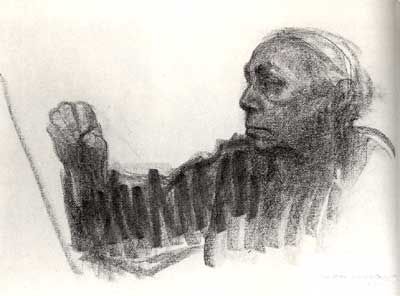 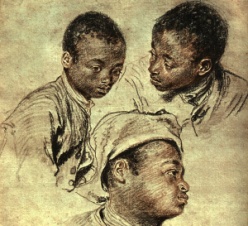 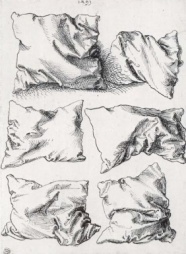 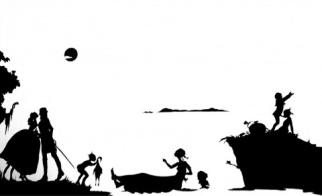 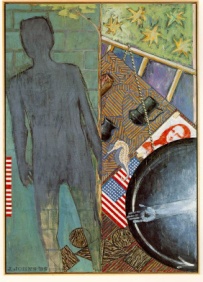  f.g.h.i.  j.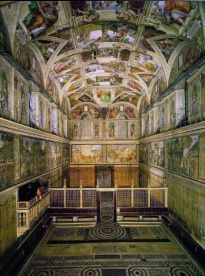 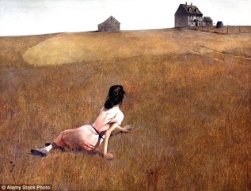 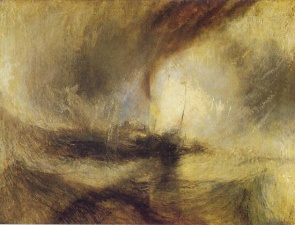 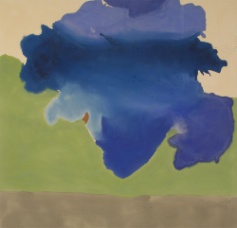 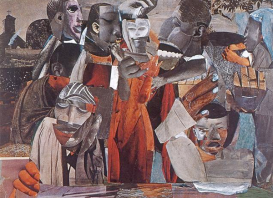 Vocabulary:Metalpoint:Graphite:Charcoal:Fixative:Chalk and Pastel:Ink (pen and brush):Cross hatch:Ink wash:Pigment:Binder:Ground:Fresco:Tempura (egg)Oil paint:Glazes:Under painting:Impasto:Gouache:Acrylic:Collage:Questions You Should Be Able to Answer: What is the difference between metalpoint and charcoal?Tell me some of the ways artists have used ink over the years?Describe the process of creating an encaustic painting?How is oil paint different and similar to acrylic paint?What are some new “painting” materials artists are experimenting with today?